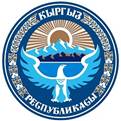 ЗАКОН КЫРГЫЗСКОЙ РЕСПУБЛИКИот 8 августа 2012 года № 153О противодействии коррупции(В редакции Законов КР от 17 мая 2014 года № 70, 21 октября 2016 года № 169, 18 марта 2017 года № 46)Настоящий Закон устанавливает основные принципы противодействия коррупции, правовые и организационные основы предупреждения коррупции и борьбы с ней, минимизации, ликвидации последствий коррупционных правонарушений, а также направлен на обеспечение национальной безопасности Кыргызской Республики, защиту прав и свобод граждан и общественных интересов от угроз, вытекающих из проявлений коррупции.Статья 1. Основные понятия, используемые в настоящем ЗаконеКоррупция - умышленные деяния, состоящие в создании противоправной устойчивой связи одного или нескольких должностных лиц, обладающих властными полномочиями, с отдельными лицами или группировками в целях незаконного получения материальных, любых иных благ и преимуществ, а также предоставление ими этих благ и преимуществ физическим и юридическим лицам, создающие угрозу интересам общества или государства.Противодействие коррупции - деятельность органов государственной власти, органов местного самоуправления, институтов гражданского общества, организаций и физических лиц в пределах их полномочий:1) по предупреждению коррупции, в том числе по выявлению и последующему устранению причин коррупции (профилактика коррупции);2) по выявлению, пресечению, раскрытию и расследованию коррупционных правонарушений (борьба с коррупцией);3) по минимизации, ликвидации последствий коррупционных правонарушений;4) по оказанию содействия в выявлении, предупреждении, пресечении, раскрытии и расследовании коррупционных правонарушений.Статья 2. Правовая основа противодействия коррупцииПравовую основу противодействия коррупции составляют Конституция Кыргызской Республики, конституционные законы, настоящий Закон и иные нормативные правовые акты Кыргызской Республики, вступившие в установленном законом порядке в силу международные договоры, участницей которых является Кыргызская Республика, а также общепризнанные принципы и нормы международного права.Статья 3. Основные принципы противодействия коррупцииПротиводействие коррупции в Кыргызской Республике основывается на следующих основных принципах:1) обеспечение и защита основных прав и свобод человека и гражданина;2) законность;3) публичность и открытость деятельности государственных органов и органов местного самоуправления;4) недопустимость какой-либо дискриминации, ущемления прав и свобод по мотивам происхождения, пола, расы, национальности, языка, вероисповедания, политических и религиозных убеждений или по каким-либо иным условиям и обстоятельствам личного или общественного характера;5) обеспечение защиты чести, достоинства и деловой репутации личности и гражданина;6) обеспечение правовой регламентации деятельности системы органов государственной власти, законности и гласности их деятельности, государственного и общественного контроля;7) совершенствование структуры государственного аппарата, аппарата органа местного самоуправления, кадровой работы и процедуры решения вопросов, обеспечивающих защиту прав и свобод, законных интересов государственных и муниципальных служащих;8) недопустимость делегирования полномочий по государственному регулированию и контролю за предпринимательской деятельностью физическим и юридическим лицам, не уполномоченным осуществлять такую деятельность;9) неотвратимость ответственности за совершение коррупционных правонарушений;10) обеспечение безопасности граждан, оказывающих содействие в борьбе с правонарушениями, связанными с коррупцией;11) взаимное сотрудничество Кыргызской Республики с иностранными государствами, международными организациями, институтами гражданского общества и физическими лицами.Статья 4. Субъекты коррупционных правонарушенийК субъектам коррупционных правонарушений относятся:1) государственные и муниципальные служащие, включая лиц, занимающих политические, специальные и высшие административные должности государственной и муниципальной службы, а также Председатель Национального банка Кыргызской Республики и его заместители, члены Правления Национального банка Кыргызской Республики, служащие Национального банка Кыргызской Республики, совершившие коррупционные правонарушения;2) руководители учреждений, организаций и предприятий, деятельность которых финансируется из государственного и местного бюджетов либо в уставном капитале которых имеется государственная доля (акции), совершившие коррупционные правонарушения, физические и юридические лица, включая их должностных лиц и работников, противоправно предоставляющие материальные и иные блага и преимущества государственным служащим и служащим муниципальной службы, а также члены тендерных комиссий, члены Совета по отбору судей.Статья 5. Органы, осуществляющие противодействие коррупции1. Противодействие коррупции обязаны осуществлять все государственные органы и органы местного самоуправления, государственные и муниципальные служащие в пределах своих функций и полномочий. Руководители государственных органов, органов местного самоуправления и учреждений в пределах своих полномочий обеспечивают исполнение требований настоящего Закона и применение предусмотренных настоящим Законом мер. Руководители министерств, государственных комитетов, административных ведомств, органов местного самоуправления и юридических лиц независимо от их форм собственности, а также граждане оказывают содействие и необходимую помощь уполномоченным подразделениям по противодействию коррупции.2. Выявление, предупреждение и пресечение коррупционных правонарушений и привлечение лиц, виновных в их совершении, к ответственности в пределах своей компетенции осуществляются правоохранительными органами.Статья 6. Организационные основы противодействия коррупции1. Президент Кыргызской Республики определяет основные направления государственной политики в области противодействия коррупции.В целях обеспечения координации деятельности государственных органов и органов местного самоуправления по реализации государственной политики в области противодействия коррупции по решению Президента Кыргызской Республики могут формироваться консультативно-совещательные органы в составе представителей органов государственной власти, правоохранительных органов, органов местного самоуправления и иных лиц (далее - органы по координации деятельности в области противодействия коррупции).Решения органов по координации деятельности в области противодействия коррупции реализуются решениями Президента Кыргызской Республики и Правительства Кыргызской Республики.При получении данных о совершении коррупционных правонарушений органы по координации деятельности в области противодействия коррупции передают их в соответствующие государственные органы, уполномоченные проводить проверку таких данных и принимать по итогам проверки решения в установленном законом порядке.2. Жогорку Кенеш Кыргызской Республики обеспечивает рассмотрение и принятие законов по вопросам противодействия коррупции, а также контролирует их исполнение органами исполнительной власти в пределах своих полномочий.3. Правительство Кыргызской Республики распределяет основные функции и задачи между органами исполнительной власти, осуществляющими противодействие коррупции.4. Генеральный прокурор Кыргызской Республики и уполномоченные им прокуроры в пределах своих полномочий координируют деятельность правоохранительных, фискальных и других государственных органов Кыргызской Республики, органов государственного управления и местного самоуправления по вопросам борьбы с коррупцией, осуществляет сбор и анализ информации о состоянии коррупции в системе государственного управления и местного самоуправления, оценивают эффективность принимаемых мер, степень исходящих от коррупции угроз национальной безопасности, в случае необходимости вносят соответствующие предложения на рассмотрение секретариата Совета безопасности Кыргызской Республики, а также реализуют иные полномочия в области противодействия коррупции, установленные законодательством Кыргызской Республики.5. Министерство юстиции Кыргызской Республики через средства массовой информации или через Интернет-ресурсы осуществляет правовую пропаганду, расширение и распространение знаний по вопросам предупреждения коррупции среди населения.6. Правоохранительные органы, иные государственные органы, органы местного самоуправления и их должностные лица обязаны информировать органы прокуратуры и уполномоченные подразделения по противодействию коррупции государственных органов Кыргызской Республики о ставших им известными фактах несоблюдения государственным или муниципальным служащим ограничений и запретов, требований о предотвращении или об урегулировании конфликта интересов либо неисполнения обязанностей, установленных в целях противодействия коррупции.(В редакции Закона КР от 18 марта 2017 года № 46)Статья 7. Меры по профилактике коррупцииПрофилактика коррупции осуществляется путем применения следующих основных мер:1) формирование в обществе нетерпимости к коррупционному поведению;2) антикоррупционная экспертиза нормативных правовых актов и их проектов;3) рассмотрение в органах государственной власти, органах местного самоуправления, других органах, организациях, наделенных законом отдельными государственными или иными публичными полномочиями, не реже одного раза в квартал вопросов правоприменительной практики, по результатам вступивших в законную силу решений судов о признании недействительными ненормативных правовых актов, незаконными решений и действий (бездействия) указанных органов, организаций и их должностных лиц в целях выработки и принятия мер по предупреждению и устранению причин выявленных нарушений;4) предъявление в установленном законом порядке квалификационных требований к гражданам, претендующим на замещение государственных или муниципальных должностей и должностей государственной или муниципальной службы, а также проверка в установленном порядке сведений, представляемых указанными гражданами;5) установление в качестве основания для освобождения от замещаемой должности, увольнения лица, замещающего должность государственной гражданской службы или муниципальной службы, включенную в перечень, установленный нормативными правовыми актами Кыргызской Республики, или для применения в отношении него иных мер юридической ответственности за непредставление им сведений в декларации либо представление заведомо недостоверных или неполных сведений в декларации в соответствии с законодательством Кыргызской Республики;6) внедрение в практику кадровой службы органов государственной власти, органов местного самоуправления правил, в соответствии с которыми длительное, безупречное и эффективное исполнение государственным или муниципальным служащим своих должностных обязанностей должно в обязательном порядке учитываться при назначении его на вышестоящую должность, присвоении ему специального звания, классного чина, дипломатического ранга или при его поощрении;7) развитие институтов общественного и парламентского контроля за соблюдением законодательства Кыргызской Республики в области противодействия коррупции.(В редакции Закона КР от 21 октября 2016 года № 169)Статья 8. Основные направления деятельности государственных органов и органов местного самоуправления по повышению эффективности противодействия коррупцииОсновными направлениями деятельности государственных органов и органов местного самоуправления по повышению эффективности противодействия коррупции являются:1) проведение единой государственной политики в области противодействия коррупции;2) создание механизма взаимодействия государственных органов и органов местного самоуправления с общественными и парламентскими комиссиями по вопросам противодействия коррупции, а также с гражданами и институтами гражданского общества;3) принятие законодательных, административных и иных мер, направленных на привлечение государственных и муниципальных служащих, а также граждан к более активному участию в противодействии коррупции, на формирование в обществе негативного отношения к коррупционному поведению;4) введение антикоррупционных стандартов, то есть установление для соответствующей области деятельности единой системы запретов, ограничений и дозволений, обеспечивающих предупреждение коррупции в данной области;5) обеспечение доступа граждан к информации о деятельности органов государственной власти и органов местного самоуправления;6) приоритетное применение мер по предупреждению коррупции;7) комплексное использование политических, организационных, информационно-пропагандистских, социально-экономических, правовых, специальных и иных мер;8) обеспечение независимости средств массовой информации;9) соблюдение принципов независимости судей и невмешательства в судебную деятельность;10) совершенствование организации деятельности правоохранительных и контролирующих органов по противодействию коррупции;11) совершенствование порядка прохождения государственной и муниципальной службы;12) обеспечение добросовестности, открытости, добросовестной конкуренции и объективности при размещении заказов на поставку товаров, выполнение работ, оказание услуг для государственных или муниципальных нужд;13) устранение необоснованных запретов и ограничений, особенно в области экономической деятельности;14) совершенствование порядка использования государственного и муниципального имущества, государственных и муниципальных ресурсов (в том числе при предоставлении государственной и муниципальной помощи), а также порядка передачи прав на использование такого имущества и его отчуждения;15) повышение уровня оплаты труда и социальной защищенности государственных и муниципальных служащих;16) укрепление международного сотрудничества и развитие эффективных форм сотрудничества с правоохранительными органами и со специальными службами, с подразделениями финансовой разведки и другими компетентными органами иностранных государств и международными организациями в области противодействия коррупции и розыска, конфискации и репатриации имущества, полученного коррупционным путем и находящегося за рубежом;17) усиление контроля за решением вопросов, содержащихся в обращениях граждан и юридических лиц;18) передача части функций государственных органов органам местного самоуправления, саморегулируемым организациям, а также иным негосударственным организациям;19) привлечение на государственную и муниципальную службу квалифицированных специалистов;20) повышение ответственности органов государственной власти и местного самоуправления и их должностных лиц за непринятие мер по устранению причин коррупции;21) оптимизация и конкретизация функций и полномочий государственных органов, органов государственного управления, местного самоуправления и их работников, которые должны быть отражены в административных и должностных инструкциях, иных нормативных правовых актах.Статья 9. Обязанность государственных и муниципальных служащих уведомлять об обращениях в целях склонения к совершению коррупционных правонарушений1. Государственный или муниципальный служащий обязан в письменной форме уведомлять представителя нанимателя (работодателя), органы прокуратуры, уполномоченный орган в области национальной безопасности или другие государственные органы обо всех случаях обращения к нему каких-либо лиц в целях склонения его к совершению коррупционных правонарушений.2. Уведомление о фактах обращения в целях склонения к совершению коррупционных правонарушений, за исключением случаев, когда по данным фактам проведена или проводится проверка, является должностной (служебной) обязанностью государственного или муниципального служащего.3. Невыполнение государственным или муниципальным служащим должностной (служебной) обязанности, предусмотренной частью 1 настоящей статьи, является правонарушением, влекущим его увольнение с государственной или муниципальной службы либо привлечение его к иным видам ответственности в соответствии с законодательством Кыргызской Республики.4. Государственный гражданский служащий или муниципальный служащий, уведомивший представителя нанимателя (работодателя), органы прокуратуры или другие государственные органы о фактах обращения в целях склонения его к совершению коррупционного правонарушения, о фактах совершения другими государственными гражданскими служащими или муниципальными служащими коррупционных правонарушений, непредставления либо представления заведомо недостоверных или неполных сведений в декларации в соответствии с законодательством Кыргызской Республики, находится под защитой государства в соответствии с законодательством Кыргызской Республики.5. Государственный или муниципальный служащий обязан принимать меры по недопущению любой возможности возникновения конфликта интересов.6. Государственный или муниципальный служащий обязан в письменной форме уведомить своего непосредственного руководителя о возникшем конфликте интересов или о возможности его возникновения, как только ему станет об этом известно.7. Представитель нанимателя, если ему стало известно о возникновении у государственного или муниципального служащего личной заинтересованности, которая приводит или может привести к конфликту интересов, обязан принять меры по предотвращению или урегулированию конфликта интересов.8. Предотвращение или урегулирование конфликта интересов может состоять в изменении должностного или служебного положения государственного или муниципального служащего, являющегося стороной конфликта интересов, вплоть до его отстранения от исполнения должностных (служебных) обязанностей в установленном порядке, и (или) в отказе его от выгоды, явившейся причиной возникновения конфликта интересов.9. Непринятие государственным или муниципальным служащим, являющимся стороной конфликта интересов, мер по предотвращению или урегулированию конфликта интересов является правонарушением, влекущим увольнение государственного или муниципального служащего с государственной или муниципальной службы.10. В случае если государственный или муниципальный служащий владеет ценными бумагами, акциями (долями участия, паями в уставных (складочных) капиталах организаций), он обязан в целях предотвращения конфликта интересов передать принадлежащие ему ценные бумаги, акции (доли участия, паи в уставных (складочных) капиталах организаций) в доверительное управление в соответствии с законодательством Кыргызской Республики.11. Работники, замещающие должности в государственных учреждениях, организациях и предприятиях Кыргызской Республики, Фонда обязательного медицинского страхования, иных юридических лицах, создаваемых Кыргызской Республикой на основании законов Кыргызской Республики, работники, замещающие отдельные должности на основании трудового договора в юридических лицах, создаваемых для выполнения задач, поставленных перед государственными органами, обязаны в соответствии со статьями 9-11 настоящего Закона уведомлять об обращении к ним каких-либо лиц в целях склонения к совершению коррупционных правонарушений и принимать меры по недопущению любой возможности возникновения конфликта интересов в порядке, определяемом нормативными актами государственных органов, учреждений, организаций и предприятий Кыргызской Республики, Фонда обязательного медицинского страхования, иных юридических лиц, создаваемых Кыргызской Республикой на основании законов Кыргызской Республики.Примечание. Под склонением к совершению к коррупционным правонарушениям понимается возбуждение у государственного или муниципального служащего решимости совершить те или иные деяния в целях незаконного получения материальных, любых иных благ и преимуществ, а также предоставление им этих благ и преимуществ физическим и юридическим лицам, вопреки интересам службы, общества или государства.(В редакции Закона КР от 21 октября 2016 года № 169)Статья 10. Гарантии государственной защиты лиц, оказывающих содействие в борьбе с коррупцией1. Информация о лице, оказывающем содействие в борьбе с коррупцией, является государственной тайной и представляется только по письменным запросам государственных органов, уполномоченных вести борьбу с коррупцией, или суда в порядке, установленном законодательством Кыргызской Республики.2. Лицо, сообщившее заведомо ложные сведения о фактах проявления коррупции, несет ответственность в порядке, установленном законодательством Кыргызской Республики.Статья 11. Специальные требования, предъявляемые к лицам, претендующим на государственную и муниципальную службу1. Граждане Кыргызской Республики, претендующие на государственную и муниципальную службу, добровольно принимают на себя установленные настоящим Законом и иными нормативными правовыми актами ограничения в целях недопущения коррупционных правонарушений. При этом они ставятся в известность о правовых последствиях запрещаемых действий в соответствии с законодательством Кыргызской Республики.2. Принятие ограничений отражается в письменном обязательстве. Непринятие ограничений (полностью или частично) влечет за собой отказ в приеме на работу на государственную и муниципальную службу.Статья 12. Меры финансового контроля1. (Утратила силу в соответствии с Законом КР от 21 октября 2016 года № 169)2. Государственные и муниципальные служащие, руководители учреждений, организаций и предприятий, деятельность которых финансируется из государственного и местного бюджетов либо в уставном капитале которых имеется государственная доля (акции), при открытии личных счетов в банковском учреждении или финансово-кредитных учреждениях Кыргызской Республики или иностранного государства обязаны в трехдневный срок с момента открытия счетов письменно уведомить органы налоговой службы по месту жительства о номерах своих счетов и реквизитах банковского учреждения.Непредставление такого уведомления влечет ответственность в порядке, установленном законодательством Кыргызской Республики.Поступающие в органы налоговой службы сведения, предусмотренные настоящей статьей, составляют служебную тайну. Лица, разгласившие эти сведения, несут ответственность в порядке, установленном законодательством Кыргызской Республики.(В редакции Закона КР от 21 октября 2016 года № 169)Статья 13. Ограничения, налагаемые на гражданина, замещающего отдельные должности на основании трудового договора в юридических лицах, создаваемых для выполнения задач, поставленных перед государственными органами и органами местного самоуправления1. Если иное не установлено нормативными правовыми актами Кыргызской Республики, на работников, замещающих отдельные должности на основании трудового договора в юридических лицах, создаваемых для выполнения задач, поставленных перед государственными органами и органами местного самоуправления, распространяются ограничения, запреты и обязанности, установленные для государственных и муниципальных служащих, проходящих службу в соответствующих государственных органах и органах местного самоуправления, в порядке, предусмотренном нормативными правовыми актами Кыргызской Республики.2. На работников, замещающих должности в государственных учреждениях, организациях и предприятиях Кыргызской Республики, Фонда обязательного медицинского страхования, иных юридических лицах, создаваемых Кыргызской Республикой на основании законов, работников, замещающих отдельные должности на основании трудового договора в юридических лицах, создаваемых для выполнения задач, поставленных перед государственными органами, в порядке, определяемом нормативными правовыми актами Кыргызской Республики, распространяются с учетом особенностей, обусловленных их правовым статусом, ограничения, запреты и обязанности, установленные в отношении лиц, замещающих должности государственной службы, настоящим Законом и соответствующими статьями Закона Кыргызской Республики "О государственной службе".Статья 14. Правонарушения, создающие условия для коррупции, и ответственность за них1. Правонарушениями, создающими условия для коррупции, являются следующие действия или бездействие государственных и муниципальных служащих:1) неправомерное вмешательство в деятельность других государственных органов, органов местного самоуправления и юридических лиц;2) использование своих полномочий при решении вопросов, затрагивающих их личные интересы, интересы близких родственников (родителей, детей, супруги(а), братьев и сестер) или свойственников (родителей братьев, сестер и детей супругов);3) предоставление непредусмотренных законом преимуществ лицу при поступлении и продвижении его в государственной или муниципальной службе;4) оказание неправомерного предпочтения физическим и юридическим лицам при подготовке и принятии решений, затрагивающих интересы данных лиц;5) участие в качестве поверенных физических и юридических лиц по делам государственных органов, органов местного самоуправления, государственных предприятий и учреждений, в которых они состоят на службе или которые им подчинены, подконтрольны или подотчетны;6) использование в личных или групповых интересах информации, не подлежащей официальному распространению и полученной при выполнении государственных функций;7) необоснованный отказ физическим и юридическим лицам в информации, предоставление которой предусмотрено законом, несвоевременное ее предоставление или передача недостоверной либо неполной информации;8) требование от физических или юридических лиц информации, предоставление которой не предусмотрено законом;9) передача государственных или муниципальных финансовых и иных материальных ресурсов в избирательные фонды кандидатов и общественных организаций, а также неправомерная передача их другим гражданам и юридическим лицам;10) дарение подарков, предоставление материальных и иных благ, оказание внеслужебных услуг вышестоящим официальным лицам, за исключением символических знаков внимания и символических сувениров при проведении протокольных и других официальных мероприятий;11) участие в азартных играх денежного или иного имущественного характера с вышестоящими или нижестоящими либо находящимися в иной зависимости по службе или работе должностными лицами;12) делегирование полномочий на государственное регулирование предпринимательской деятельности физическим и юридическим лицам, осуществляющим такую деятельность, а также контроль за ней, если иное не предусмотрено законодательством Кыргызской Республики.2. Совершение государственными и муниципальными служащими какого-либо из указанных в части 1 настоящей статьи правонарушения, если оно не содержит признаков уголовно наказуемого деяния, влечет наложение дисциплинарного взыскания, включая освобождение от занимаемой должности с последующим увольнением с государственной и муниципальной службы.3. Запрещается участвовать в тендерах, финансируемых из республиканского и местных бюджетов, компаниям, учредителями или участниками которых являются лица или их близкие родственники, занимающие политические государственные, политические муниципальные должности, специальные государственные должности, а также должности в органах прокуратуры и других правоохранительных органах.(В редакции Закона КР от 17 мая 2014 года № 70)Статья 15. Освещение в средствах массовой информации коррупционных правонарушений1. Средства массовой информации в соответствии с законодательством Кыргызской Республики формируют гражданскую позицию, направленную на предупреждение и профилактику коррупции, создание обстановки нравственной чистоты и правовой культуры в системах государственной и муниципальной служб.2. Государственные органы и органы местного самоуправления через средства массовой информации информируют общественность по обнародованным сведениям о фактах проявления коррупции. Данная информация публикуется в тех же средствах массовой информации, где она была первоначально обнародована.Сведения, предоставляемые средствам массовой информации, должны носить подтверждающий или опровергающий характер факта проявления коррупции.Статья 16. Международное сотрудничество Кыргызской Республики в области противодействия коррупции1. Кыргызская Республика в соответствии с Конвенцией ООН против коррупции, международными договорами Кыргызской Республики, а также на условиях взаимности сотрудничает в сфере противодействия коррупции с иностранными государствами, их правоохранительными органами, специальными службами, судами и международными организациями в целях:1) укрепления сотрудничества с иностранными государствами, международными и иными неправительственными организациями в области борьбы с коррупцией;2) расширения взаимодействия правоохранительных органов и специальных служб Кыргызской Республики с аналогичными структурами иностранных государств, осуществление совместных мероприятий с целью выявления, предупреждения и пресечения коррупционных действий;3) сближения национальных законодательств в сфере борьбы с коррупцией в части вопросов государственного присутствия в экономике, введения международных стандартов бухгалтерского учета, подготовки кадров, взаимодействия в разработке антикоррупционных программ, выработке и реализации пропагандистских мер;4) установления лиц, подозреваемых (обвиняемых) в совершении коррупционных деяний, их местонахождения, а также местонахождения других лиц, причастных к коррупционным деяниям;5) выявления имущества, полученного в результате совершения коррупционных деяний или служащего средством их совершения, выявления или отслеживания доходов от преступлений, имущества, средств совершения преступлений или других предметов для целей доказывания;6) обмена информацией по вопросам противодействия коррупции, изучения, обобщения и внедрения международной практики борьбы с "теневой экономикой" и коррупцией;7) оказания любого иного вида помощи, не противоречащего внутреннему законодательству Кыргызской Республики;8) координации деятельности по противодействию коррупции.2. Иностранные граждане, лица без гражданства, не проживающие постоянно в Кыргызской Республике, иностранные юридические лица, обладающие гражданской правоспособностью, созданные в соответствии с законодательством иностранных государств, международные организации, а также их филиалы и представительства (иностранные организации), обвиняемые (подозреваемые) в совершении коррупционных правонарушений за пределами Кыргызской Республики, подлежат ответственности в соответствии с законодательством Кыргызской Республики в случаях и порядке, предусмотренных международными договорами Кыргызской Республики и законами Кыргызской Республики.Статья 17. Финансовое и материально-техническое обеспечение предупреждения и противодействия коррупцииФинансовое и материально-техническое обеспечение деятельности по противодействию коррупции осуществляется за счет средств республиканского и местных бюджетов, а также привлеченных ресурсов международных организаций и стран-доноров по линии технической и консультативной помощи для оказания поддержки деятельности государственных органов и иных организаций, осуществляющих деятельность в области противодействия коррупции при подготовке и переподготовке кадров, обмене опытом, разработке и реализации антикоррупционных мер и программ.Жогорку Кенеш Кыргызской Республики определяет обоснованность и целесообразность государственных расходов и осуществляет парламентский контроль за эффективностью использования бюджетных средств, направленных на финансирование и материально-техническое обеспечение деятельности по противодействию коррупции.Статья 18. Вступление в силу настоящего Закона1. Настоящий Закон вступает в силу со дня официального опубликования.2. Правительству Кыргызской Республики:- принять соответствующие меры по реализации настоящего Закона;- привести свои решения в соответствие с настоящим Законом.3. Признать утратившими силу:- Закон Кыргызской Республики "О борьбе с коррупцией" от 6 марта 2003 года № 51 (Ведомости Жогорку Кенеша Кыргызской Республики, 2003 г., № 5, ст.217);- Закон Кыргызской Республики "О внесении изменения в Закон Кыргызской Республики "О борьбе с коррупцией" от 26 февраля 2009 года № 71 (Ведомости Жогорку Кенеша Кыргызской Республики, 2009 г., № 2, ст.144).            ПрезидентКыргызской РеспубликиА.Атамбаев 